取消事业编，教师行业依旧炙热老师是学海的灯塔，是心灵的工程师，是知识的传媒和中介，是一个神圣的职业，不仅如此，大家似乎都觉得当老师都有让人羡慕的寒暑假，到了假期就能想干啥就干啥。一时间，很多人都想从事教师这个工作。然而，7月22日，人社部召开的2016年第二季度新闻发布会，人社部新闻发言人李忠在介绍事业单位人事制度改革下一步工作安排时明确表示，研究制定高校不纳入编制管理后的人事管理衔接办法，配合有关部门做好经营类事业单位改革。即：未来高校将会实行全员合同聘任制。有数据表明，目前中国高校在编职工有233万余人，对于这个庞大的基数，我国将逐步实行实名统计，逐步回收编制。针对如此大的变革，大家对待教师这个行业的态度是如何的呢？据本期伍亿人才网（www.51rc.com）用户调查显示：事业编制取消之后，教师行业依旧炙热，期望从事教师行业的人数占比高达64%！是什么吸引了如此高的关注度呢？我们来看一下本期调查。教师行业受关注度极高，调查人员占比平均。本次调查显示，参与者中以在校大学生、求职者、在职人员、自由职业者居多，对教师行业的关注度平均在23%-29%之间，程度相对均衡。伍亿人才网（www.51rc.com）是一家综合类的招聘平台，职业类型涵盖范围广，各行业人才都有使用。在对于教师行业的态度上，大家的关注如此统一。教师行业专业容纳性强，考虑从业人员中以综合类，理工类，师范类学科居多。学术界向来是一个百花齐放的地方，专业类型自然也是涉及到方方面面。在本次伍亿调查中，就出现了这样一个有趣的现象。不管是经管类、文史类还是师范类，或者其他学科的人才，都对教师行业有一些期许。比如，理工类学科主要以教育科研为主要方向，跟师范类专业有些雷同，更多求职者意向从事教育教学的工作。今年，随着二胎政策的放开，教育的前景是非常广阔的，虽然没有事业编制，但是合同制的教师行业，相对来说更能发挥自己的个人价值，更快的得到提升，从而得到了各类型人才的青睐。64%调查者如果有机会，愿意从事教师或师范类行业。中国，是一个传统的国度，尊师重教向来是人们所推崇的。不关乎金钱，无关乎利益。“桃李满天下”是对一位老师最高的评价。本次调查中， 64%的调查者觉得假如有机会，愿意从事教师或师范类行业。教育是国之根本，国家改革教师编制，看起来只关系到学校老师，实则牵动千家万户，不管是在找工作的，已经工作的，还是自由职业者，大家对教师行业都有普遍好感，容易引起产生共鸣。尤其是国民羡慕的寒暑假，充电进修的机会也更多一些，还有国家法定的教师节，这些福利都是其他企业可望而不可及的。同时，在从事教育行业的同时，对自己的家庭教育也能兼顾，现今，家庭教育和学校教育同样被重视，作为一名老师，每天接触的知识面很多，在很大程度上也能给孩子做出学问的榜样，对于家庭氛围的熏陶和孩子的成长也是很有利的。大中专院校更容易被求职者所接收，期望从事意愿更高！除去教师自身价值的引导，求职者更喜欢什么从事哪个层次的教育？有那些因素成就如此高的就业期望呢？ 调查中，大多数求职者更愿意从事于高等方面的教育，大中专占比66%，培训机构，技校类占比11%。小学和初中比例更低一些。小编认为，大中专院校教育视野更加开阔，术业有专攻，不管是育人，还是“充电”，都是比较不错的选择。小学和初中相对来说，可能会需要拿出更多的时间和精力来培养和沟通，比高等教育操心一些。不管是学有所成的大学时代，还是无忧无虑的小学年华，大家都对教师行业透露着憧憬。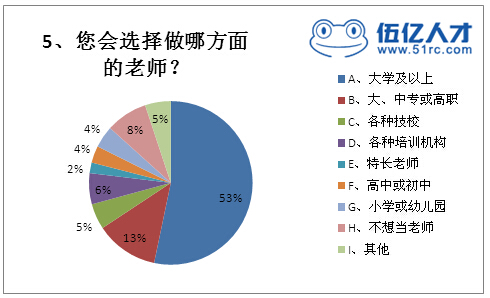 如上图，我们可以看出，从事教师行业有以下几个的原因：1、假期成为最大亮点，占比49%，以绝对优势领先。一年有两个月的寒暑假，能够让自己多一点自由，一些放松，能够做一些自己喜欢的事情，发展爱好，培养特长，活得充实，快活。而且有更多的时间可以陪伴家人，这是其他行业无法比拟的。2、工作时间以及福利待遇方面吸引力大，32%的调查者注重时间规律和福利待遇。在学校上课，坐班时间都是固定，这样有利于养成良好的生活习惯，工作时间充实，课余时间自由。福利待遇方面享受国家法定假期，还有专门的教师节，这些都让求职者觉得是极好的。3、从事教师行业还有一个优点是，工作的稳定性。虽然国家要取消编制，但是对于教师本身的工作而言，其稳定性是不可动摇的。每一位教师在学校，在班级都有其重要的位置，教育风格，教育模式的不同，让每个人在教师岗位都有其一席之地。4、除此之外，教师行业也有一些小琐碎，比如部分地区工资收入低，工作压力大，平时工作太操心等，也会让一些求职者望而却步。诚然，每个工作都有其琐碎的一面，这些小方面，只能是平时工作生活中的调节剂，只要我们认真努力，不管是教师行业，还是其他领域，我们都能独领风骚。在795万的就业大潮中，教师虽不是工资最高的，行业不是最吃香的，但是在就业形势紧迫的压力下，是难得有机会喘息的行业。透过调查，我们能够感受到大家对中国教育的重视，不管是教书育人，还是自我发展，或者是养家糊口，教师或者师范类行业都是大家所推崇的。未来，教师行业存在着巨大的空间和市场，望广大有意愿的朋友追逐心中所想，为教师行业锦上添花。